ПРОТОКОЛ № 2Общего собрания участниковОбщества с ограниченной ответственностью«Феникс»г. Москва											«20» января 2020 г.Время 10-00ПРИСУТСТВОВАЛИ:1. Петров Иван Леонидович;2. Ларионов Петр Семенович;3. Васин Иван Петрович;4. Павлов Илья Александрович;5. Каширов Максим Максимович;6. Караулов Олег Владиславович.Председатель собрания: Павлов Илья Александрович.Секретарь собрания (лицо ответственное за подсчет голосов): Петров Иван Леонидович.повестка дня:1. О порядке принятия решения Общим собранием участников ООО «Феникс».2. О смене адреса ООО «Феникс».3. О смене паспортных данных Участника и Генерального директора ООО «Феникс».4. Назначение ответственного за государственную регистрацию изменений ООО «Феникс».слушали:1. по первому вопросу: Павлова И.А., Петрова И.Л., Караулова О.В., Каширова М.М., Васина И.П. Ларионова П.С.постановили: Решения общего собрания участников принимаются единогласно и удостоверяются подписями всех участников Общего собрания. Присутствие нотариуса на Общем собрании участников ООО «Феникс» не требуется.голосовали: «ЗА» - единогласно2. по второму вопросу: Павлова И.А., Петрова И.Л., Караулова О.В., Каширова М.М., Васина И.П. Ларионова П.С.постановили: В связи с производственной необходимостью изменить адрес (место нахождения) ООО «Феникс». Новый адрес (место нахождения): 115470, г. Москва, ул. Жукова, дом 12/11, этаж 1, помещение 25, комната 35.Внести соответствующие изменения в Единый Государственный реестр юридических лиц.голосовали: «ЗА» - единогласно.3. по третьему вопросу: Павлова И.А., Петрова И.Л., Караулова О.В., Каширова М.М., Васина И.П. Ларионова П.С.постановили: В связи со сменой паспортных данных Участника и Генерального директора ООО «Феникс» Караулов Олег Владиславович внести соответствующие изменения в ЕГРЮЛ.голосовали: «ЗА» - единогласно.4. по четвертому вопросу: Павлова И.А., Петрова И.Л., Караулова О.В., Каширова М.М., Васина И.П. Ларионова П.С.постановили: Зарегистрировать изменения в МИФНС № 46 по г. Москве.Назначить ответственного за государственную регистрацию изменений ООО «Феникср» - Караулова Олега Владиславовича.голосовали: «ЗА» - единогласно.Председатель собрания: Павлов Илья Александрович							 _______________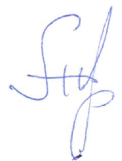 Секретарь собрания: (лицо ответственное за подсчет голосов): Петров Иван Леонидович			 ________________Участники ООО «Феникс»Петров Иван Леонидович										 ________________Ларионов Петр Семенович										 ________________Васин Иван Петрович										 ________________Павлов Илья Александрович								 ________________Каширов Максим Максимович ________________									Караулов Олег Владиславович								 ________________